Предпринимателям Приморья помогут подобрать квалифицированный персонал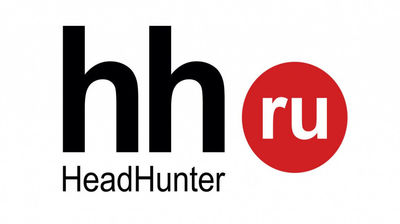 Центр «Мой бизнес» запускает прием заявок на размещение вакансий на крупнейшей платформе интернет-рекрутмента – HeadHunter (hh.ru). Получить услугу могут предприниматели из Приморского края, зарегистрированные более года назад и прошедшие прескоринговую оценку. Подать заявку на услугу можно в соответствующем разделе на сайте центра «Мой бизнес».HeadHunter (hh.ru) — платформа онлайн-рекрутинга в России, клиентами которой являются свыше 350 тыс. компаний. Обширная база компании содержит свыше 50 млн резюме, а среднее дневное количество вакансий в конце 2020 года составило 691 тысячу. Комплексная услуга дает возможность бесплатно разместить вакансии на крупнейшей платформе.«Разместить вакансии на крупнейшей платформе – удовольствие дорогое. Предприниматели, которые нуждаются в поиске сотрудников, могут обратиться к нам в Центр и бесплатно разместить до трех вакансий на hh.ru в течение календарного года, а также получить консультации по вопросам размещения вакансий на платформе. В ответ на обращение специалисты Центра опубликуют требуемые вакансии, соберут отклики и сформируют список резюме соискателей с контактами», - рассказала руководитель Центра поддержки предпринимательства (ЦПП, подразделение центра «Мой бизнес») Виктория Петрова.Чтобы получить комплексную услугу в центре «Мой бизнес», необходимо оставить заявку в соответствующем разделе на сайте. Срок регистрации компании-соискателя в Приморском крае должен составлять более года.Услуга предоставляется в случае положительного заключения по результатам прескоринговой оценки. При поддержке центра «Мой бизнес» предприниматель может получить одну комплексную услугу в год. Консультацию можно получить по телефону: 8 (423) 279-59-09.Отметим, что поддержка предпринимателей и тех, кто хочет открыть свое дело в Приморье, является одним из ключевых направлений работы центра «Мой бизнес» в рамках национального проекта «МСП и поддержка индивидуальной предпринимательской инициативы», а также частью большого комплекса мероприятий по улучшению инвестиционного климата в регионе.